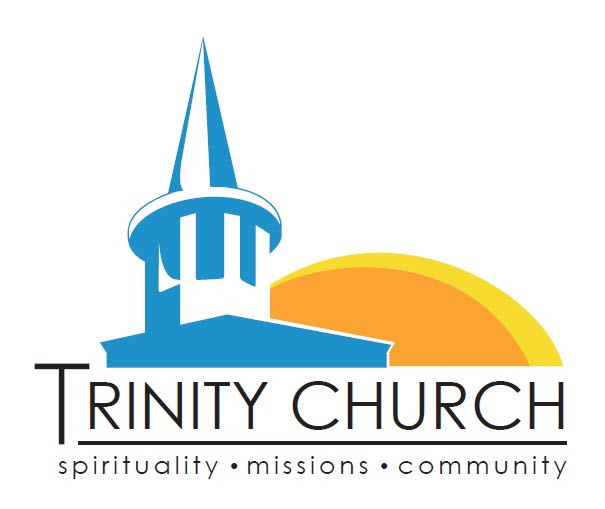 SPACE REQUESTED: Sanctuary   Fellowship Hall    Room #     OtherTYPE OF MEETING: NUMBER OF PERSONS EXPECTED: ADDITIONAL INFORMATION (if applicable): 					***********************INFORMATION FOR CHURCH SEXTON:EQUIPMENT & SET-UP NEEDED (Tables/Chairs, etc.): KEY-OUT # TO: 				DATE RETURNED: ______________________________GROUP: CONTACT PERSON: CONTACT PERSON: EMAIL:  			TEL.: TEL.: ADDRESS:  ADDRESS:  ADDRESS:  DATE REQUESTED: TIME: SET UP:KITCHEN: 		           REFERRED TO: (Yes/No)(Kitchen Comm. Person)